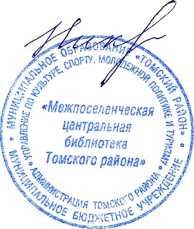 ЕРШОВОЙ КАРИНЕ